ORIENTAÇÕES E MODELOS DE DOCUMENTOS PARA SOLICITAÇÃO DO SERVIÇO PROFISSIONAL DE APOIO Informamos que para o atendimento de Profissional de Apoio aos alunos com deficiência, a Unidade Escolar deverá efetuar a solicitação, junto a esta Diretoria de Ensino, encaminhando ao Programa SPSemPapel diretamente para o Gestor de Contrato.Documentação necessária:1 - Check list;2 -Ofício do diretor solicitando profissional de apoio para cada criança indicada, contendo: nome completo, RA, série/ano, período e deficiência do aluno;3 - “Questionário Individual do aluno que necessita do Profissional”, devidamente preenchido (inclusive com as especificações e justificativas da solicitação) assinado e datado pelo diretor da U.E. contendo carimbo do mesmo e da escola; (a U.E. preenche)4 - Termo de ciência/ responsabilidade do responsável; (segue modelo)5 - Laudo médico com CID e assinatura legível, preferencialmente atualizado com indicação e/ou solicitação de cuidador para o aluno; 6 – Carta de solicitação, de próprio punho, do responsável; (segue modelo)7 - Ficha de matrícula EMITIDA na SED;8- Ficha EMITIDA na SED com evidência da deficiência;9 - Cópia do documento do aluno;Lembramos que para o atendimento do Profissional, a Diretoria de Ensino precisa elaborar expediente, cumprindo todos os trâmites legais. O Processo requer que toda documentação esteja correta, para ser finalizado e encaminhado à Secretaria da Educação. Contamos com a colaboração dos senhores, visto que o profissional não tem como ser disponibilizado imediatamente após a solicitação. (demanda um tempo)SEGUE MODELOS ABAIXOEquipe de Educação EspecialMODELO CHECKLISTSOLICITAÇÃO DE PROFISSIONAL DE APOIO ESCOLAR AO ALUNODeclaro que todos os documentos abaixo assinalados encontram-se presentes neste expediente, responsabilizando-me pessoalmente pela exatidão, conferência e veracidade das informações prestadas nesta remessa, sob pena de incorrer em irregularidade administrativa.Interessado: NOME DO ALUNO(X) 1 - Ofício do diretor;(X) 2 - Questionário Individual do aluno;(X) 3 - Termo de ciência/ responsabilidade dos pais;(X) 4 - Laudo médico com CID e assinatura legível, (X) 5 - Carta de solicitação do responsável;(X) 6- Ficha de matrícula emitida na SED;(X) 7- Ficha da Necessidade Especial emitida na SED;(X) 8- Cópia do documento do aluno;Documentos conferidos em quantidade, numerados e compatíveis com a listagem assinalada pela unidade de origem e seu respectivo responsável, nos termos do Decreto n.º 60.334/2014. Expediente composto de (XX) folhas.Diadema, ___________________________________.MODELO OfícioDiadema, ________________________.Oficio nº ______Assunto: Solicitação de profissional de apoio escolar para aluno com deficiência ou Transtorno do Espectro AutistaA Direção da EE...  vem por meio deste solicitar profissional de apoio escolar para o aluno (nome do aluno), RA (nº do RA) como segue:Endereço do aluno: Rua Avenida Rodovia, nº __ Bairro ____, Cidade ____ CEP __Deficiência: _____, CID _____Código CIE:_________Endereço da escola: Rua Avenida Rodovia, nº XX, Bairro XX, Cidade XXX, CEP 00000-000Horário(   ) Classe Regular - 2º a 6º feira, HorárioNecessita de auxílio para:(   ) Alimentação(   ) Higiene(   ) Mobilidade prejudicada (   ) Outros. Especifique: __________________________________________________________________________________________________________________Faz uso de: (   )Cadeira de roda (    )Muleta  (   )AndadorFaz uso de Fralda: (   ) sim (   ) não        Tamanho: Sem mais, reiteramos protestos de estima e consideração.Atenciosamente,Carimbo e Assinatura(Diretor de Escola)Ilmo Sr (a):DD Dirigente Regional de EnsinoDiretoria de Ensino – Região de DiademaQUESTIONÁRIO INDIVIDUAL DE ALUNOS QUE NECESSITAM DE PROFISSIONAL DE APOIO ESCOLARNome do aluno:__________________________________________________Idade:___________ Sexo:_____________  Data: _______________________Unidade Escolar:_________________________________________________Diretoria de Ensino: ______________________________________________1- O (a) aluno (a) precisa de um profissional de apoio que o (a) auxilie em suas atividades da vida diária, como alimentação e higiene? (   ) sim    ( ) nãoEspecificar:____________________________________________________________________________________________________________________________2- Na unidade escolar (a) aluno (a) é auxiliado por alguém? (  ) sim   ( ) não, mas necessita de auxílio3 – O caráter do apoio do Profissional de apoio escolar ao aluno será:(  ) temporário      (  ) permanente4- Caso o (a) aluno (a) seja auxiliado por alguém, quem é?( ) mãe   ( ) pai   ( ) outro adulto da família( ) criança da família( ) adolescente da família( ) idoso da família( ) idosa da família( ) adulto vizinho( ) profissional contratado( ) outro: ______________________________________________________________________________________________________________________________5- O (a) aluno (a) precisa fazer uso contínuo de algum dos itens, abaixo relacionados?( ) medicamentos ( ) alimentos especiais/dieta ( ) suplementos nutricionais ( ) vestimenta com tecido ou modelagem especial ( ) móveis e utensílios (camas adaptadas, colchões especiais, outros) ( ) instrumentos adaptados para alimentação e higiene pessoal ( ) fraldas descartáveis ( ) cadeira de rodas( ) cadeira de rodas com assento sanitário para banho( ) muleta( ) andador( ) bolsa de ostomia( ) coletor urinário( ) órtese para coluna( ) órtese para membros superiores( ) órtese para membros inferiores( ) prótese de membro superior( ) prótese de membro inferior( ) outros: ( ) não precisa6- Na escola, o (a) aluno (a) encontra barreiras físicas para acessar algum desses ambientes?( ) sala de aula( ) banheiro( ) pátio( ) refeitório/cantina( ) laboratório de informática( ) ginásio/quadra( ) biblioteca/sala de leitura( ) outros: _______________________________________________________________( ) todos os ambientes da escola são acessíveis      7- A escola possui mobiliários adequados às necessidades do (a) aluno (a)?(   ) sim    ( ) não  Quais: ______________________________________________________________________________________________________________________________________8 – A família foi informada sobre a presença e a função do Profissional de apoio escolar no atendimento do seu filho dentro da unidade escolar? ( ) sim      ( ) nãoQuem e como foi informada?____________________________________________________________________________________________________________9 - A família aprova e valida o trabalho do Profissional de apoio escolar dentro da unidade escolar?( ) sim ( ) não . Justifique: __________________________________________________________________________________________________________________________________Diadema,SOLICITAÇÃO DE PRÓPRIO PUNHO DO RESPONSÁVEL  (MODELO)Diadema, _____________________________________.Eu __________________, RG __________________, responsável pelo(a) aluno(a) _______________, matriculado(a) na EE ___________________, solicito o benefício do CUIDADOR, considerando o laudo médico apresentado.Assinatura do Responsável TERMO DE CIÊNCIA E RESPONSABILIDADE DOS PAIS (MODELO)Diadema, ___________________________.Eu, _____, RG nº _________, responsável pelo aluno ____RG nº ___________, declaro ter conhecimento dos serviços de transporte escolar, profissional de apoio escolar, alimentação e ensino que serão prestados no curso regular e/ou na sala de recursos e, me comprometo a informar, com a antecedência possível, suas eventuais ausências e também afastamentos por licenças médicas ou outras, permitindo assim a reprogramação desses serviços.Assinatura do responsávelEMITIR NA SED FICHA DE MATRÍCULA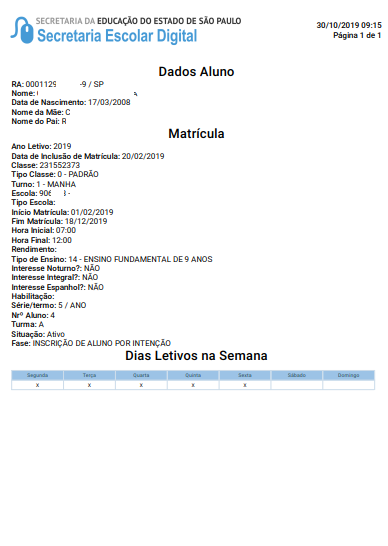 EMITIR NA SED EVIDÊNCIA DA DEFICIÊNCIA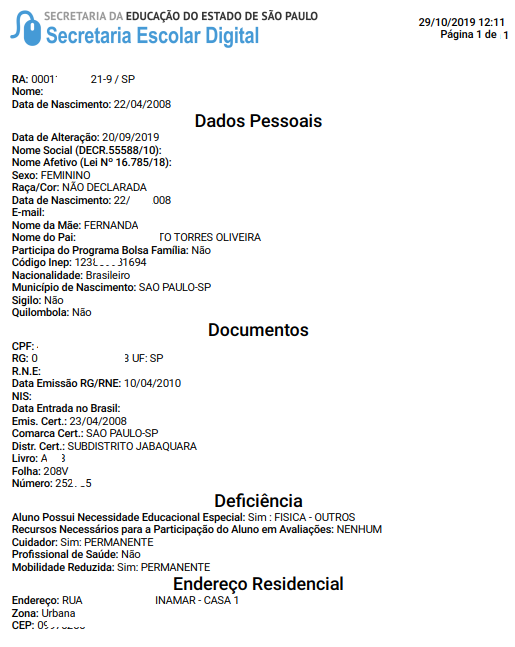 Diretor de Escola:Assinatura e carimbo:PCNP Educação Especial:Assinatura e carimbo:Dirigente Regional de Ensino:Assinatura e carimbo:PMGXXGXLGPai, mãe ou responsável legal:Assinatura:Diretor de Escola:Assinatura e carimbo:PCNP Educação Especial:Assinatura e carimbo: